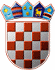          REPUBLIKA HRVATSKA
KRAPINSKO-ZAGORSKA ŽUPANIJAŽUPANKLASA: 320-01/20-01/10URBROJ: 2140/01-02-20-16Krapina, 24. ožujak 2020. KORISNICI POTPOREPredmet: Potpora za uzgoj zagorskog purana na području Krapinsko-zagorske županije u 2020.                 godiniobavijest, dostavlja sePoštovani,Vezano na Odluku Ministarstva zdravstva o proglašenju epidemije bolesti COVID-19 uzrokovanje virusom SARS-CoV-2 od 11. ožujka 2020. godine i Odluke Stožera Civilne zaštite Republike Hrvatske o zabrani napuštanja mjesta prebivališta i stalnog boravka od 23. ožujka 2020.godine upućuju se zainteresirani uzgajivači zagorskog purana za podnošenje zahtjeva za ostvarivanje potpore za uzgoj zagorskog purana na području Krapinsko-zagorske županije u 2020. godini da radi minimiziranja osobnih kontakata s djelatnicima Porezne uprave, a vezano uz dostavu Potvrde o nepostojanju dugovanja prema državnom proračunu koju izdaje nadležna Porezna uprava, istu pribave preko sustava e- građani ili e- porezna (ukoliko su registrirani). Ukoliko  podnositelji zahtjeva nisu u mogućnosti putem sustava e – građani ili e-porezna pribaviti navedenu potvrdu, slobodno se mogu javiti na natječaj, a Krapinsko- zagorska županija će tada službenim putem od Porezne uprave zatražiti  predmetne Potvrde za svakog  od podnositelja zahtjeva. S poštovanjem,ŽUPANŽeljko Kolar